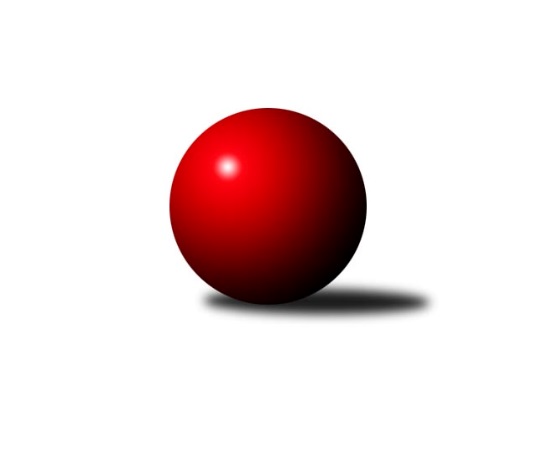 Č.5Ročník 2021/2022	7.11.2021Nejlepšího výkonu v tomto kole: 1652 dosáhlo družstvo: So. Chýnov BOP Tábor 2021/2022Výsledky 5. kolaSouhrnný přehled výsledků:So. Chýnov B	- So. Chotoviny D	4:2	1652:1628	4.0:4.0	3.11.KK Hilton C	- Loko Tábor C	6:0	1626:1498	7.0:1.0	3.11.Sp. Soběslav B	- Loko Tábor D		dohrávka		21.12.Tabulka družstev:	1.	Sp. Soběslav B	4	3	0	1	13.0 : 11.0 	17.0 : 15.0 	 1533	6	2.	KK Hilton C	5	3	0	2	19.0 : 11.0 	21.0 : 19.0 	 1495	6	3.	So. Chotoviny D	5	3	0	2	18.0 : 12.0 	25.0 : 15.0 	 1599	6	4.	Loko Tábor C	5	3	0	2	18.0 : 12.0 	23.0 : 17.0 	 1488	6	5.	So. Chýnov B	5	2	0	3	12.0 : 18.0 	17.0 : 23.0 	 1588	4	6.	Loko Tábor D	4	0	0	4	4.0 : 20.0 	9.0 : 23.0 	 1457	0Podrobné výsledky kola:	 So. Chýnov B	1652	4:2	1628	So. Chotoviny D	Věra Návarová	 	 216 	 185 		401 	 0:2 	 440 	 	221 	 219		Miloš Filip	Vendula Burdová	 	 213 	 212 		425 	 1:1 	 437 	 	230 	 207		Jaroslava Nohejlová	Karel Trpák *1	 	 164 	 235 		399 	 1:1 	 369 	 	194 	 175		Martina Křemenová	Vlastimil Novák	 	 208 	 219 		427 	 2:0 	 382 	 	204 	 178		Miroslav Vackorozhodčí: Oldřich Roubekstřídání: *1 od 51. hodu Jiří ŠalátNejlepší výkon utkání: 440 - Miloš Filip	 KK Hilton C	1626	6:0	1498	Loko Tábor C	Miroslav Kovač	 	 204 	 197 		401 	 1:1 	 376 	 	209 	 167		Jaroslav Zoun	Stanislav Ťoupal	 	 210 	 198 		408 	 2:0 	 382 	 	191 	 191		Josef Macháček	Zdeněk Pech *1	 	 181 	 206 		387 	 2:0 	 359 	 	173 	 186		Zdeněk Vít	Jarmil Kylar	 	 234 	 196 		430 	 2:0 	 381 	 	190 	 191		Vojtěch Polákrozhodčí: Miroslav Dvořákstřídání: *1 od 51. hodu Jan KrákoraNejlepší výkon utkání: 430 - Jarmil KylarPořadí jednotlivců:	jméno hráče	družstvo	celkem	plné	dorážka	chyby	poměr kuž.	Maximum	1.	Věra Návarová 	So. Chýnov B	433.50	304.0	129.5	11.3	2/3	(447)	2.	Jaroslava Nohejlová 	So. Chotoviny D	424.67	293.3	131.3	8.0	3/3	(437)	3.	Miloš Filip 	So. Chotoviny D	416.83	289.5	127.3	11.0	3/3	(440)	4.	Stanislav Ťoupal 	KK Hilton C	410.33	297.5	112.8	9.8	3/4	(426)	5.	Miroslav Vacko 	So. Chotoviny D	409.50	293.7	115.8	11.0	3/3	(434)	6.	Jarmil Kylar 	KK Hilton C	408.75	276.8	132.0	8.3	4/4	(453)	7.	Vlastimil Novák 	So. Chýnov B	406.22	287.6	118.7	15.2	3/3	(427)	8.	Radim Mareš 	Loko Tábor D	400.00	288.0	112.0	10.5	2/2	(446)	9.	Monika Havránková 	Loko Tábor D	399.75	274.3	125.5	9.3	2/2	(425)	10.	Vendula Burdová 	So. Chýnov B	397.00	283.3	113.7	10.0	2/3	(444)	11.	Jiří Šalát 	So. Chýnov B	394.50	286.5	108.0	8.0	2/3	(417)	12.	Šárka Aujezdská 	Loko Tábor C	391.75	277.0	114.8	10.8	2/3	(445)	13.	Martina Křemenová 	So. Chotoviny D	389.33	268.7	120.7	11.7	3/3	(419)	14.	Jana Křivanová 	Sp. Soběslav B	387.83	275.2	112.7	11.8	3/3	(405)	15.	Lucie Lišková 	So. Chotoviny D	387.25	277.0	110.3	16.8	2/3	(434)	16.	Hana Prokešová 	Sp. Soběslav B	386.00	267.5	118.5	8.0	2/3	(403)	17.	Vladimír Křivan 	Sp. Soběslav B	384.00	279.7	104.3	12.8	3/3	(404)	18.	Josef Macháček 	Loko Tábor C	380.33	267.3	113.0	12.1	3/3	(415)	19.	Pavel Reichel 	Sp. Soběslav B	379.00	266.0	113.0	13.7	3/3	(418)	20.	Josef Schleiss 	Sp. Soběslav B	377.50	279.5	98.0	16.5	2/3	(391)	21.	Karolína Roubková 	So. Chýnov B	370.67	267.7	103.0	15.7	3/3	(393)	22.	Vojtěch Polák 	Loko Tábor C	368.75	276.3	92.5	18.3	2/3	(381)	23.	Jaroslav Zoun 	Loko Tábor C	360.00	246.5	113.5	11.0	2/3	(376)	24.	Zdeněk Vít 	Loko Tábor C	325.67	230.0	95.7	17.3	3/3	(359)	25.	Ladislav Šmejkal 	So. Chotoviny D	307.00	224.5	82.5	26.5	2/3	(314)		Zdeněk Samec 	Loko Tábor C	446.50	300.0	146.5	4.5	1/3	(450)		Ondřej Novák 	Loko Tábor C	439.00	310.0	129.0	12.0	1/3	(439)		Klára Šmejkalová 	So. Chotoviny D	426.00	305.0	121.0	8.0	1/3	(426)		Viktor Stuchlík 	Loko Tábor C	407.00	272.0	135.0	7.0	1/3	(407)		Karel Trpák 	So. Chýnov B	407.00	288.0	119.0	10.0	1/3	(407)		Jiří Vitha 	KK Hilton C	404.50	277.5	127.0	5.0	2/4	(429)		Viktorie Lojdová 	Loko Tábor D	398.00	283.0	115.0	8.0	1/2	(398)		Miroslav Kovač 	KK Hilton C	382.25	275.3	107.0	11.0	2/4	(401)		Natálie Lojdová 	Loko Tábor D	374.00	280.0	94.0	14.0	1/2	(374)		Irena Dlouhá 	Loko Tábor D	366.50	274.5	92.0	20.5	1/2	(400)		Ctibor Cabadaj 	KK Hilton C	356.00	254.5	101.5	14.0	2/4	(389)		Ladislav Maroušek 	KK Hilton C	343.00	250.0	93.0	16.0	1/4	(343)		Václav Gabriel 	KK Hilton C	328.00	240.0	88.0	17.0	1/4	(328)		Pavlína Fürbacherová 	Loko Tábor D	324.33	232.7	91.7	17.7	1/2	(346)		Martina Sedláčková 	Loko Tábor D	283.00	204.0	79.0	23.0	1/2	(283)Sportovně technické informace:Starty náhradníků:registrační číslo	jméno a příjmení 	datum startu 	družstvo	číslo startu
Hráči dopsaní na soupisku:registrační číslo	jméno a příjmení 	datum startu 	družstvo	Program dalšího kola:6. kolo10.11.2021	st	17:00	So. Chotoviny D - Loko Tábor C	10.11.2021	st	17:00	KK Hilton C - Loko Tábor D	Nejlepší šestka kola - absolutněNejlepší šestka kola - absolutněNejlepší šestka kola - absolutněNejlepší šestka kola - absolutněNejlepší šestka kola - dle průměru kuželenNejlepší šestka kola - dle průměru kuželenNejlepší šestka kola - dle průměru kuželenNejlepší šestka kola - dle průměru kuželenNejlepší šestka kola - dle průměru kuželenPočetJménoNázev týmuVýkonPočetJménoNázev týmuPrůměr (%)Výkon1xMiloš FilipChotoviny D4401xMiloš FilipChotoviny D109.134402xJaroslava NohejlováChotoviny D4372xJaroslava NohejlováChotoviny D108.394372xJarmil KylarSezimák C4301xNatálie LojdováTábor107.673762xVlastimil NovákChýnov B4272xJarmil KylarSezimák C107.324302xVendula BurdováChýnov B4252xVlastimil NovákChýnov B105.914273xStanislav ŤoupalSezimák C4082xVendula BurdováChýnov B105.41425